EMAIL ID: vinoy.383238@2freemail.com 	VINOY 
CAREER OBJECTIVE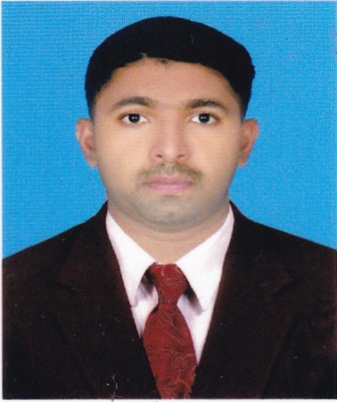 Seeking a challenging position suitable to my qualification and experience within a competitive environment where I can emphasize my strengths, persistence and dedication that allows utilization of my acquired skills and abilities coupled with my determination to accomplish shared goals of both, the organization and myself.WORK EXPERIENCE OMANSAUD BAHWAN AUTOMOTIVE LLC    2012 to2016Worked as Technician, Time Scheduler, Service Advisor and RAS Inspector (Road Assurance Safety) for 3years and 6 months in Toyota service.WORK EXPERIENCE BAHARINWorkedas a Service in charge at Al Kobaisi Motors  2017( 8 month)WORK EXPERIENCE INDIAworked as a Diesel Mechanic at SHAKTI AUTOMOBILESFrom 07.10.2007 to 12.11.2008 (TATA Vehicle Service Centre  Bus and truck) worked as Technician at KVR VehiclesFrom 01.05.2009 to 20.02.2010 (TATA Vehicle Service Centre passanger car) Kannur, Kerala worked as Technician at SML ISUZU  From  30.08.2010 to 10.12.2012  (SWARAJ MAZDA Service Centre) ROLES AND RESPONSIBILITIESTechnicianMechanical assembly, oil and lube changes, preventive maintenance inspections, diagnose cause of complaint using various tools and diagnostic testing procedures.Specialise in engine repair maintenance and overhaul.Follow repair checklist to ensure all repairs are completed accurately.Service AdvisorRecord Customer / Vehicle Information: Update repairs, history and fleet account information using company management software.Handling customer complaints.Determining the repairs to be carried out.Preparing estimate for total cost of repairs, consult customers and close on repair sale.Time Scheduler Coordinate workloads amongst other technicians and supervise all testing and repairs.  STRENGTH AND EXPERTISEHard workingSincereEasily adaptable to new concepts and ideasSelf-motivated and Team oriented professional with good communication skillsDecision makingTECHNICAL SKILLSMicrosoft Word and ExcelSAPAutoCADDiploma in Computer ApplicationACADAMIC QUALIFICATIONDiploma in Automobile Engineering 2005-2007S.S.L.C Board of Public Examination 2005PERSONAL DETAILSDate of Birth	: 	30/12/1989Languages Known	:    English, Arabic, Hindi, Malayalam and Tamil.DECLARATIONI here declare that the information and facts stated above are true and correct to the best of my knowledge and belief.